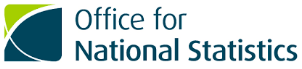 Services Produce Price Index (SPPI) Coverage Review QuestionnairePricing MethodsThe following questions aim to capture what methods you use to price services offered to domestic and overseas customers.How do you charge customers for the services you offer (e.g daily rates, fixed fees?)Are different methods used for different services? If so, what are these methods?If you provide services to businesses outside the UK, do your prices differ in any way?Exchange RatesThe following questions aim to capture price differences relating to exchange rates.Are your customers outside the UK charged in a currency other than Sterling?Are your export prices mainly affected by exchange rate fluctuations? If not, please provide further details.Do you convert export sales back to Sterling for your accounts purposes? If so, how to you determine what exchange rates to apply?Further InformationAre you aware of any other price data used within your industry?Are you aware of any other organizations or industry experts who would be willing to help us?What is your name?What is your organisation?What is your email address?